ビーバー隊プログラム研究会受講申込書　　　　　　　　　　　　　　　　　　平成２７年　　　月　　　日　　　　　　　　　　　　　　　　　　　　　　団　名　会場地図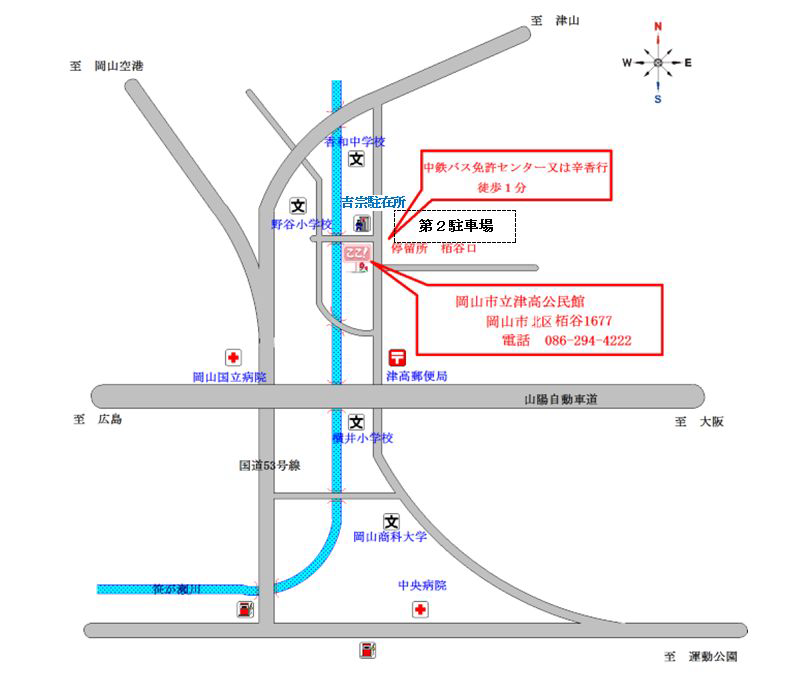 氏　名（ふりがな）年齢〒　住　所電話番号加盟登録の有・無該当役務を○で囲んでください・隊長　・副長　・補助者・隊長　・副長　・補助者・隊長　・副長　・補助者・隊長　・副長　・補助者・隊長　・副長　・補助者・隊長　・副長　・補助者・隊長　・副長　・補助者